Project – Based Learning (PBL) Template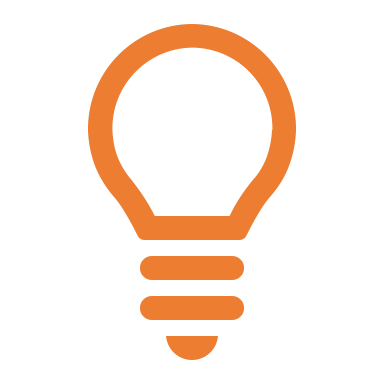 r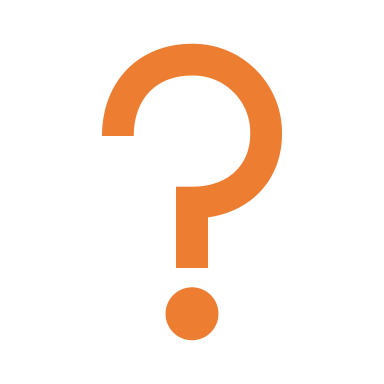 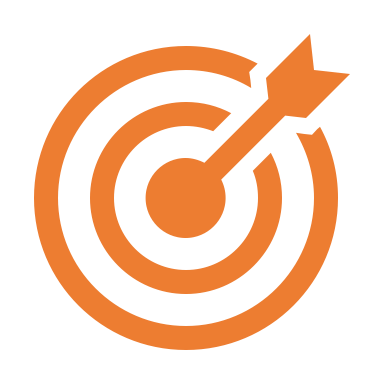 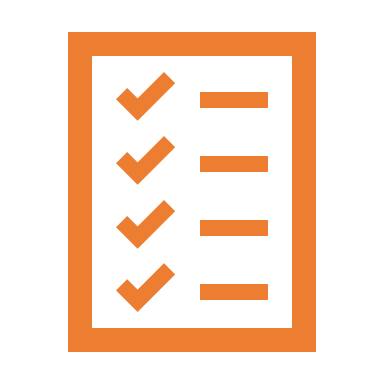 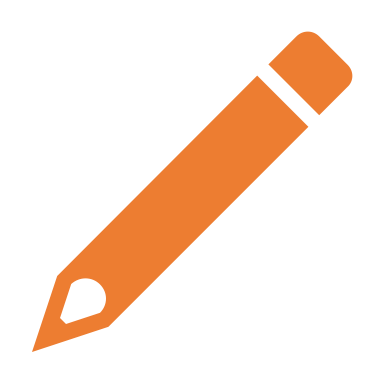 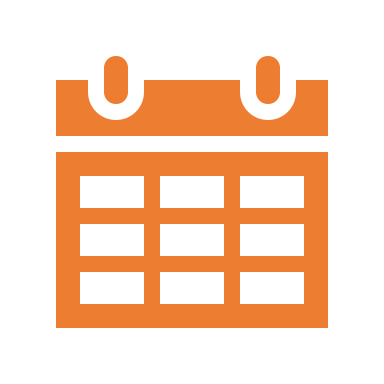 